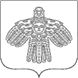 В целях осуществления полномочий по контролю в финансово-бюджетной сфере, приказываю:1. Утвердить план контрольных мероприятий Финансового управления администрации муниципального округа «Ухта» на 2024 год согласно приложению.2. Контроль за исполнением данного приказа оставляю за собой.Приложение к приказу Финансового управления администрации муниципального округа «Ухта»от  19.12.2023 № 202ПЛАНконтрольных мероприятий Финансового управления администрации муниципального округа «Ухта» на 2024 годРоссийская ФедерацияРеспублика КомиРоссийская ФедерацияРеспублика КомиРоссия ФедерацияКоми РеспубликаРоссия ФедерацияКоми РеспубликаФИНАНСОВОЕ УПРАВЛЕНИЕ АДМИНИСТРАЦИИ МУНИЦИПАЛЬНОГО ОКРУГА «УХТА»ФИНАНСОВОЕ УПРАВЛЕНИЕ АДМИНИСТРАЦИИ МУНИЦИПАЛЬНОГО ОКРУГА «УХТА»«УХТА» МУНИЦИПАЛЬНÖЙ КЫТШЛÖН АДМИНИСТРАЦИЯСА СЬÖМ ОВМÖСÖН ВЕСЬКÖДЛАНİН«УХТА» МУНИЦИПАЛЬНÖЙ КЫТШЛÖН АДМИНИСТРАЦИЯСА СЬÖМ ОВМÖСÖН ВЕСЬКÖДЛАНİНПРИКАЗПРИКАЗПРИКАЗПРИКАЗ19.12.2023№№202г.Ухта, Республика КомиОб утверждении плана контрольных мероприятий Финансового управления администрации муниципального округа «Ухта» на 2024 годНачальник управленияГ.В. Крайн№ п/пТема контрольного мероприятияОбъект контроля Сроки проведения контрольного мероприятияПроверяемый периодОтветственный исполнитель1234561.Ревизия финансово-хозяйственной деятельности (выездная)Муниципальное бюджетное  учреждение «Редакция газеты «Ухта»1 квартал01.01.2022-31.12.2023Отдел финансово-бюджетного надзора2.Проверка соблюдения законодательства Российской Федерации и иных правовых актов о контрактной системе в сфере закупок товаров, работ, услуг для обеспечения муниципальных нужд в отношении отдельных закупок для обеспечения  муниципальных нужд (выездная)Муниципальное дошкольное образовательное учреждение «Детский сад № 24 комбинированного вида»2 квартал01.01.2023-31.12.2023Отдел финансово-бюджетного надзора3. Проверка соблюдения законодательства Российской Федерации и иных правовых актов о контрактной системе в сфере закупок товаров, работ, услуг для обеспечения муниципальных нужд в отношении закупок на продукты питания (выездная)Муниципальное дошкольное образовательное учреждение «Детский сад № 22 общеразвивающего вида»2 квартал01.01.2023-31.12.2023Отдел финансово-бюджетного надзора4.Проверка соблюдения законодательства Российской Федерации и иных правовых актов о контрактной системе в сфере закупок товаров, работ, услуг для обеспечения муниципальных нужд в отношении закупок на продукты питания (выездная)Муниципальное дошкольное образовательное учреждение «Детский сад № 60 комбинированного вида»2 квартал01.01.2023-31.12.2023Отдел финансово-бюджетного надзора5. Проверка соблюдения законодательства Российской Федерации и иных правовых актов о контрактной системе в сфере закупок товаров, работ, услуг для обеспечения муниципальных нужд в отношении закупок на продукты питания (выездная)Муниципальное дошкольное образовательное учреждение «Детский сад № 105 комбинированного вида»3 квартал01.01.2023-31.12.2023Отдел финансово-бюджетного надзора6.Проверка соблюдения законодательства Российской Федерации и иных правовых актов о контрактной системе в сфере закупок товаров, работ, услуг для обеспечения муниципальных нужд в отношении закупок на продукты питания (выездная)Муниципальное дошкольное образовательное учреждение «Детский сад № 4 общеразвивающего вида»3 квартал01.01.2023-31.12.2023Отдел финансово-бюджетного надзора7.Ревизия финансово-хозяйственной деятельности (выездная)Муниципальное учреждение дополнительного образования «Центр юных техников» г. Ухты4 квартал01.01.2022-31.12.2023Отдел финансово-бюджетного надзора8.Проверка соблюдения законодательства Российской Федерации и иных правовых актов о контрактной системе в сфере закупок товаров, работ, услуг для обеспечения муниципальных нужд в отношении отдельных закупок для обеспечения  муниципальных нужд (выездная)Муниципальное дошкольное образовательное учреждение «Детский сад № 14 компенсирующего вида»4 квартал01.01.2023-31.12.2023Отдел финансово-бюджетного надзора9.Проверка исполнения бюджетных полномочий по администрированию доходов или источников финансирования дефицита бюджета Муниципального округа «Ухта» (выездная)Комитет по управлению муниципальным имуществом администрации муниципального округа «Ухта»2 квартал2024 годОтдел планирования бюджета10.Проверка финансово-хозяйственной деятельности объекта контроля (применение положений СГС «Нематериальные активы») в бухгалтерском учете и отражение информации в бухгалтерской  отчетности (камеральная)Муниципальное автономное учреждение «Ледовый дворец спорта имени Сергея Капустина»1 квартал01.01.2022-31.12.2023Отдел бухгалтерского учета и отчетности11.Проверка финансово-хозяйственной деятельности объекта контроля (применение положений СГС «Нематериальные активы») в бухгалтерском учете и отражение информации в бухгалтерской отчетности (камеральная)Муниципальное учреждение «Центральная библиотека муниципального образования городского округа «Ухта»2 квартал01.01.2022-31.12.2023Отдел бухгалтерского учета и отчетности12.Проверка финансово-хозяйственной деятельности объекта контроля (применение положений СГС «Нематериальные активы») в бухгалтерском учете и отражение информации в бухгалтерской отчетности (камеральная)Муниципальное общеобразовательное учреждение «Средняя общеобразовательная школа №9»3 квартал01.01.2022-31.12.2023Отдел бухгалтерского учета и отчетности13.Проверка финансово-хозяйственной деятельности объекта контроля (применение положений СГС «Нематериальные активы») в бухгалтерском учете и отражение информации в бухгалтерской отчетности (камеральная)Муниципальное общеобразовательное учреждение «Средняя общеобразовательная школа №14»4 квартал01.01.2022-31.12.2023Отдел бухгалтерского учета и отчетности